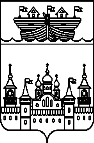 СЕЛЬСКИЙ СОВЕТ ВОЗДВИЖЕНСКОГО СЕЛЬСОВЕТА ВОСКРЕСЕНСКОГО МУНИЦИПАЛЬНОГО РАЙОНА НИЖЕГОРОДСКОЙ ОБЛАСТИРЕШЕНИЕ15 февраля 2017 г.											№ 2О внесении изменений в решение Сельского Совета Воздвиженского сельсовета Воскресенского муниципального района Нижегородской области от 22 ноября 2013 года №31 «О создании муниципального дорожного фонда Воздвиженского сельсовета Воскресенского муниципального района Нижегородской области»В соответствии со статьей 179.4 Бюджетного кодекса Российской Федерации, Федеральным Законом от 8 ноября 2007 года № 257-ФЗ «Об автомобильных дорогах и о дорожной деятельности в Российской Федерации и о внесении изменений в отдельные законодательные акты Российской Федерации»,Сельский Совет решил:1.Внести в решение Сельского Совета Воздвиженского сельсовета Воскресенского муниципального района Нижегородской области от 22 ноября 2013 года №31 «О создании муниципального дорожного фонда Воздвиженского сельсовета Воскресенского муниципального района Нижегородской области» следующее изменения:1.1.Пункт 2 решения Сельского Совета Воздвиженского сельсовета Воскресенского муниципального района Нижегородской области от 22 ноября 2013 года №31 «О создании муниципального дорожного фонда Воздвиженского сельсовета Воскресенского муниципального района Нижегородской области» изложить в новой редакции:«2.Утвердить Порядок формирования и использования бюджетных ассигнований муниципального дорожного фонда Воздвиженского сельсовета Воскресенского муниципального района Нижегородской области в новой редакции согласно приложению».2.Отменить решение Сельского Совета Воздвиженского сельсовета Воскресенского муниципального района Нижегородской области от 22 ноября 2013 года №35 «Об утверждении Положения о порядке формирования и использования бюджетных ассигнований муниципального дорожного фонда Воздвиженского сельсовета Воскресенского муниципального района Нижегородской области».3.Настоящее решение опубликовать путем размещения в информационно-телекоммуникационной сети «Интернет» на официальном сайте администрации Воскресенского муниципального района.4.Настоящее решение вступает в силу со дня принятия.5.Контроль за исполнением настоящего решения возложить на постоянную комиссию по экономике, финансам, налогам и сборам Сельского Совета.Глава местного самоуправления								Н.П. ЛебедевПриложениек решению Сельского СоветаВоздвиженского сельсоветаВоскресенского муниципального района Нижегородской областиот  15 февраля 2017 г. № 2Порядок формированияи использования бюджетных ассигнований муниципального дорожного фонда Воздвиженского сельсовета Воскресенского муниципального района Нижегородской области1.Общие положения1.1.Настоящий Порядок разработан в соответствии с Бюджетным кодексом Российской Федерации, Федеральным законом от 06 октября 2003 № 131-ФЗ "Об общих принципах организации местного самоуправления в Российской Федерации", Федеральным законом от 08 ноября 2007 № 257-ФЗ "Об автомобильных дорогах и дорожной деятельности в Российской Федерации и о внесении изменений в отдельные законодательные акты Российской Федерации", Уставом Воздвиженского сельсовета Воскресенского муниципального района Нижегородской области и устанавливает порядок формирования и использования бюджетных ассигнований муниципального дорожного фонда Воздвиженского сельсовета Воскресенского муниципального района Нижегородской области (далее – муниципальный дорожный фонд).1.2.Муниципальный дорожный фонд - часть средств бюджета Воздвиженского сельсовета, подлежащая использованию в целях финансового обеспечения дорожной деятельности в отношении автомобильных дорог общего пользования местного значения, а также капитального ремонта и ремонта дворовых территорий многоквартирных домов, проездов к дворовым территориям многоквартирных домов населенных пунктов.1.3.Бюджетные ассигнования муниципального дорожного фонда имеют целевое назначение и не подлежат расходованию на нужды, не связанные с обеспечением дорожной деятельности.1.4.Главным распорядителем бюджетных средств муниципального дорожного фонда является администрация Воздвиженского сельсовета.2.Порядок формирования бюджетных ассигнований муниципального дорожного фонда2.1.Объем бюджетных ассигнований муниципального дорожного фонда утверждается решением Сельского Совета Воздвиженского сельсовета о бюджете на очередной финансовый год в размере не менее прогнозируемого объема доходов бюджета сельсовета от:1) акцизов на автомобильный бензин, прямогонный бензин, дизельное топливо, моторные масла для дизельных и (или) карбюраторных (инжекторных) двигателей, производимые на территории Российской Федерации, подлежащих зачислению в местный бюджет;2) доходов от использования имущества, входящего в состав автомобильных дорог общего пользования местного значения;3) платы за оказание услуг по присоединению объектов дорожного сервиса к автомобильным дорогам общего пользования местного значения;4) платы в счет возмещения вреда, причиняемого автомобильным дорогам местного значения транспортными средствами, осуществляющими перевозки тяжеловесных и (или) крупногабаритных грузов;5) поступлений в виде межбюджетных трансфертов из бюджета Воскресенского муниципального района Нижегородской области на финансовое обеспечение дорожной деятельности в отношении автомобильных дорог общего пользования местного значения;6) безвозмездных поступлений от физических и юридических лиц, в том числе добровольных пожертвований, на финансовое обеспечение дорожной деятельности в отношении автомобильных дорог общего пользования местного значения;7) денежных средств, поступающих в бюджет сельсовета от уплаты неустоек (штрафов, пеней), а также от возмещения убытков муниципального заказчика, взысканных в установленном порядке в связи с нарушением исполнителем (подрядчиком) условий муниципального контракта или иных договоров, финансируемых за счет средств дорожного фонда, или в связи с уклонением от заключения таких контрактов или иных договоров;8) денежных средств, внесенных участником конкурса или аукциона, проводимых в целях заключения муниципального контракта, финансируемого за счет дорожного фонда, в качестве обеспечения заявки на участие в таком конкурсе или аукционе в случае уклонения участника конкурса или аукциона от заключения такого контракта и в иных случаях, установленных законодательством Российской Федерации.2.2.Объем бюджетных ассигнований муниципального дорожного фонда:1) подлежит увеличению в текущем финансовом году на положительную разницу между фактически поступившим и прогнозировавшимся объемом доходов бюджета сельсовета, учитываемых при формировании муниципального дорожного фонда;2) может быть уменьшен в текущем финансовом году на отрицательную разницу между фактически поступившим и прогнозировавшимся объемом доходов бюджета сельсовета, учитываемых при формировании муниципального дорожного фонда.2.3.Бюджетные ассигнования муниципального дорожного фонда, не использованные в текущем финансовом году, направляются на увеличение бюджетных ассигнований муниципального дорожного фонда в очередном финансовом году.3.Порядок использования бюджетных ассигнований муниципального дорожного фонда3.1.Бюджетные ассигнования муниципального дорожного фонда направляются на:1) финансирование дорожной деятельности в отношении автомобильных дорог общего пользования местного значения поселения;2) финансирование расходов на проектирование, строительство (реконструкцию), капитальный ремонт, ремонт и содержание автомобильных дорог общего пользования местного значения и искусственных сооружений на них;3) осуществление мероприятий по ликвидации последствий непреодолимой силы и человеческого фактора на автомобильных дорогах общего пользования местного значения и искусственных сооружениях на них;4) осуществление мероприятий, необходимых для обеспечения развития и функционирования системы управления автомобильными дорогами общего пользования местного значения и искусственными сооружениями на них:- инвентаризация, паспортизация, диагностика, обследование автомобильных дорог общего пользования местного значения и искусственных сооружений на них, проведение кадастровых работ по подготовке технических и межевых планов в целях кадастрового учета автомобильных дорог и занимаемых ими земельных участков (полос отвода автомобильных дорог), регистрация прав муниципальной собственности на автомобильные дороги общего пользования местного значения;- оплата налогов и прочих обязательных платежей в части дорожного хозяйства;- приобретение дорожно-эксплуатационной техники и другого имущества, необходимого для строительства, капитального ремонта, ремонта и содержания автомобильных дорог общего пользования местного значения и искусственных сооружений на них;5) средства муниципального дорожного фонда могут быть направлены на оплату штрафов, судебных решений, связанных с дорожной деятельностью;6) осуществление других мероприятий, направленных на улучшение технических характеристик автомобильных дорог общего пользования местного значения и искусственных сооружений на них.3.2.Направление расходования средств муниципального дорожного фонда может утверждаться в установленном порядке муниципальной программой.4.Контроль за использованием средств муниципального дорожного фонда4.1.Ответственность за целевое использование бюджетных ассигнований муниципального дорожного фонда несет администрация Воздвиженского сельсовета Воскресенского муниципального района Нижегородской области.4.2.Отчет об использовании бюджетных ассигнований муниципального дорожного фонда рассматривается и утверждается в соответствии с Положением о бюджетном процессе в Воздвиженском сельсовете в составе бюджетной отчетности об исполнении местного бюджета.4.3.Контроль за формированим и использованием бюджетных ассигнований муниципального дорожного фонда осуществляется в соответствии с законодательством Российской Федерации.